人民法院对外委托鉴定系统当事人操作手册2020年02月目录引言	31.	系统概述	32.	系统简介	33.	约定	44.	操作说明	44.1系统登录	44.2主页面	54.3鉴定列表	65、客服支持	12引言目的本文档目的是为了指导当事人使用人民法院对外委托鉴定系统。系统概述人民法院可通过人民法院对外委托鉴定系统（以下简称鉴定系统）进行专业机构的选择，鉴定任务的下发。司法技术人员在处理涉及司法鉴定任务过程中，可以更全面而详尽的了解专业机构的鉴定资质、鉴定能力、业务范围、鉴定报告质量、鉴定活动具体时间线，从而能完整的掌控整个任务的进程。通过鉴定系统，司法技术人员能把控鉴定费用的交纳环节，掌握鉴定活动开始的关键步骤，主导鉴定任务的节奏，减少因当事人不交、迟交鉴定费或其它原因造成鉴定任务滞留、鉴定周期延长等情况，提高司法技术人员任务办理效率与质量。系统简介鉴定系统共包括当事人、司法技术人员、专业机构人员三个角色。在下面介绍当事人的操作步骤。约定3.1、系统中标注有‘*’的部分为必填项；3.2、点击页面按钮保存，表示保存当前页面已填写的信息，不会校验必填项是否为空，也不做规则校验，此时页面右上方会有保存成功的绿色背景提醒；3.3、点击页面按钮上一步，表示退回到上一操作步骤；3.4、点击页面按钮下一步，这时候鉴定系统会校验当前页面必填项是否为空。当有未填写的必填项时，右上角会出现深红色提示，提示没有填写的必填项不能为空；当该页面必填项没有空的时候，会跳转到下一环节页面。操作说明4.1系统登录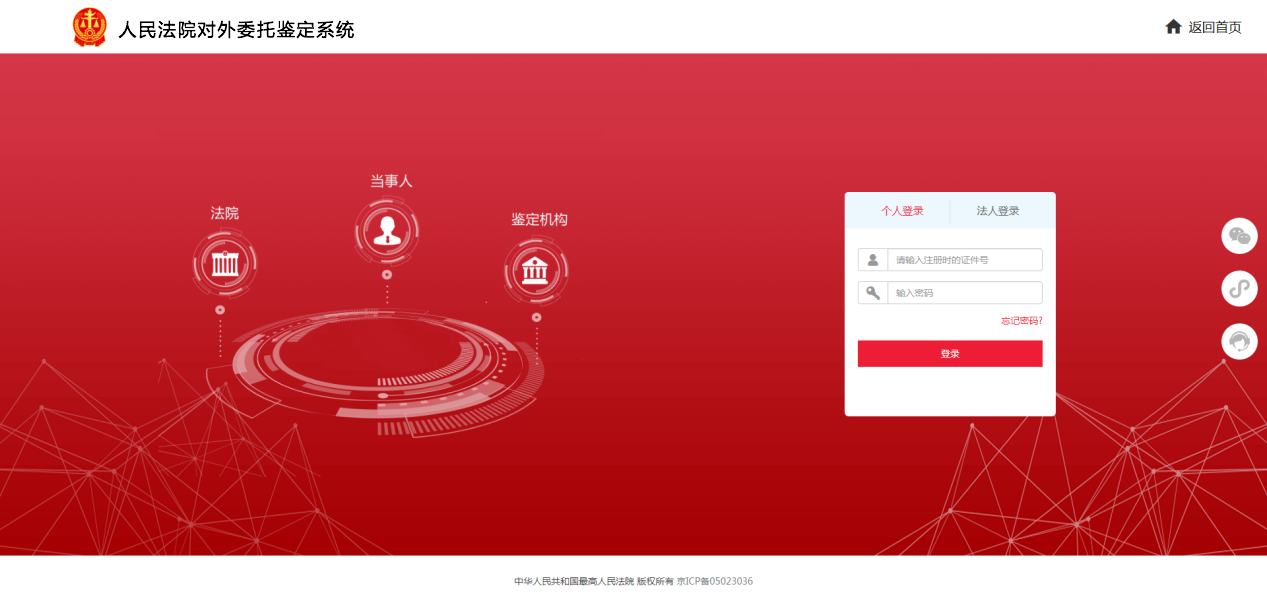 系统登录页面1、司法技术人员添加鉴定任务并提交后，系统会自动生成当事人的账号，密码为随机密码，通过预留手机号发送给当事人。2、鉴定系统网址为：http://dwwtjd.court.gov.cn，点击当事人登录，输入身份证号码和密码，点击登录按钮进入系统主页面。 4.2主页面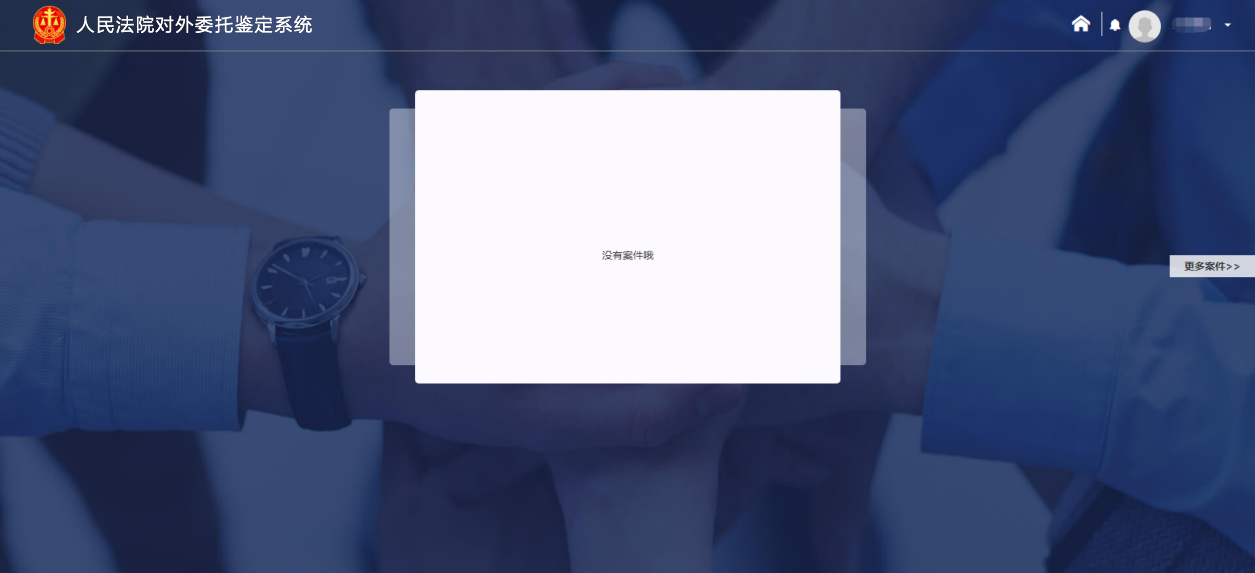 当事人主页面在主页面，需要当事人交费或补充材料时，在页面中间会显示任务和对应的功能按钮；不需要当事人操作时，页面中间提示没有任务。当事人为交费人，在需要交费环节，会显示任务和我要交费按钮。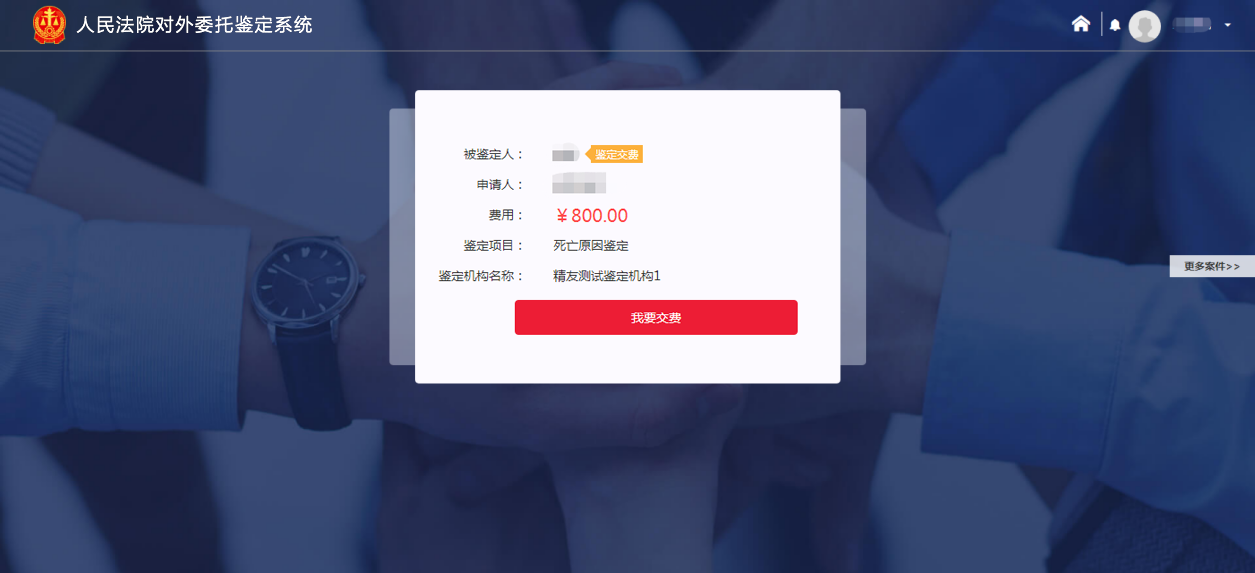 我要交费当专业机构需要当事人去补充证据时，会显示任务和我要举证按钮。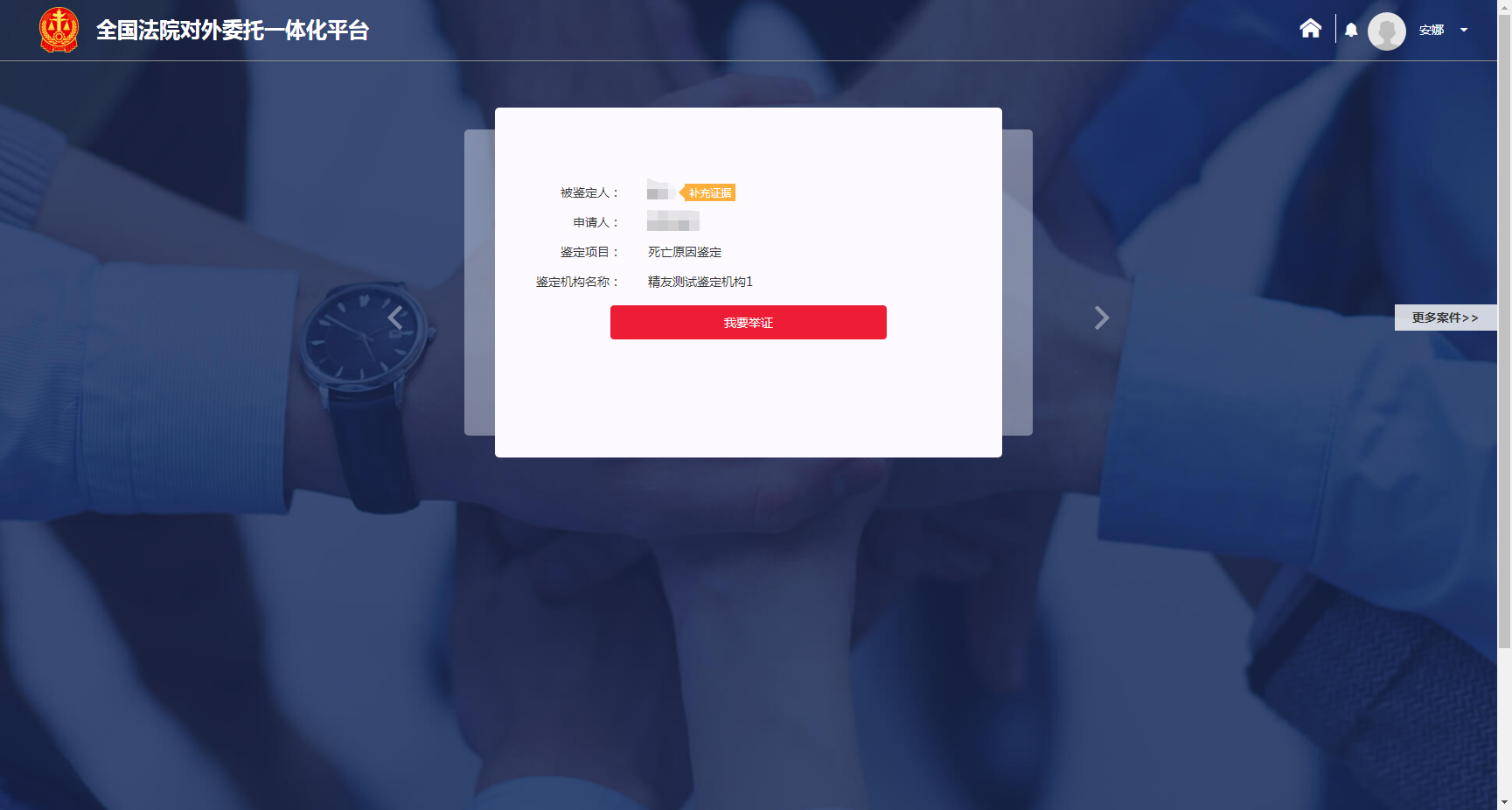 需要补充证据点击右侧更多任务，进入鉴定列表页面。4.3鉴定列表鉴定列表有一个菜单：鉴定列表。在鉴定列表模块，可以查看到自己相关的任务并进行对应操作。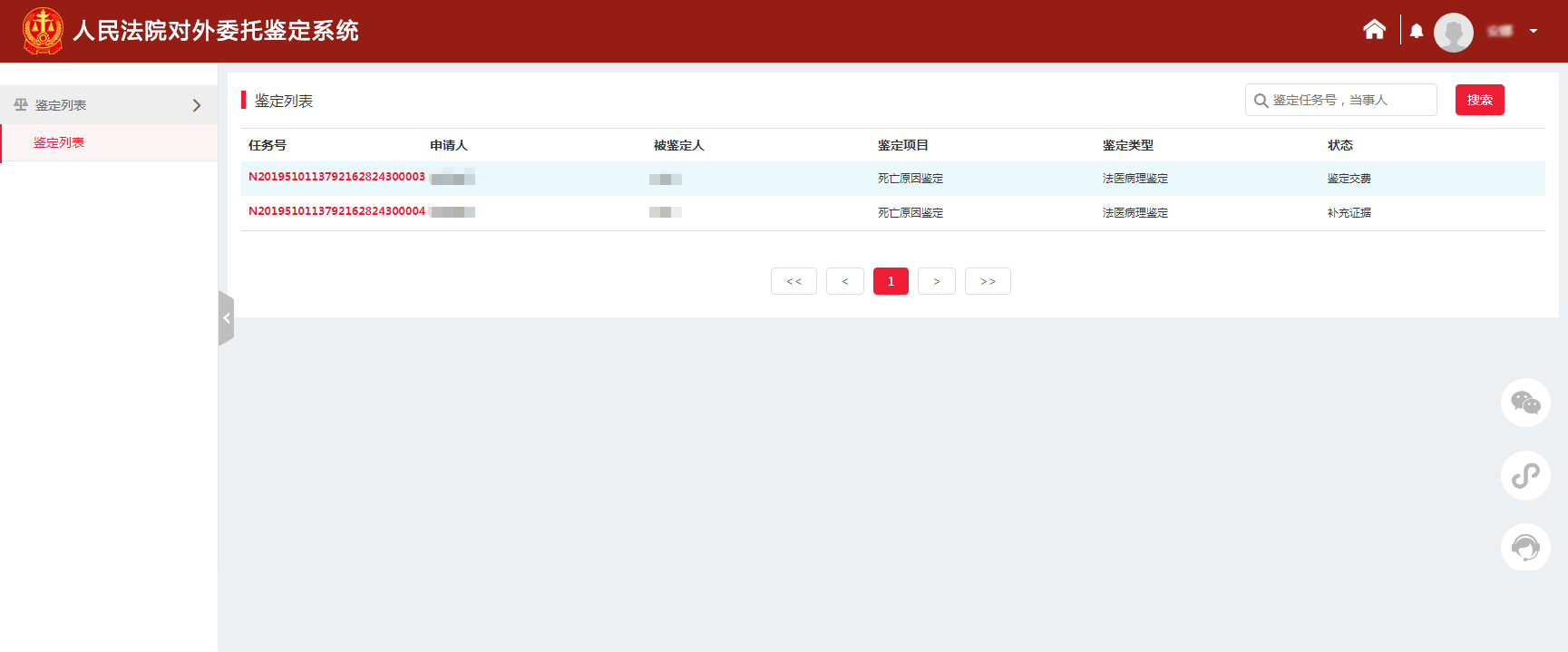 鉴定列表点击鉴定列表，页面显示当事人相关的全部任务。点击流水号，可以查看任务的基本信息。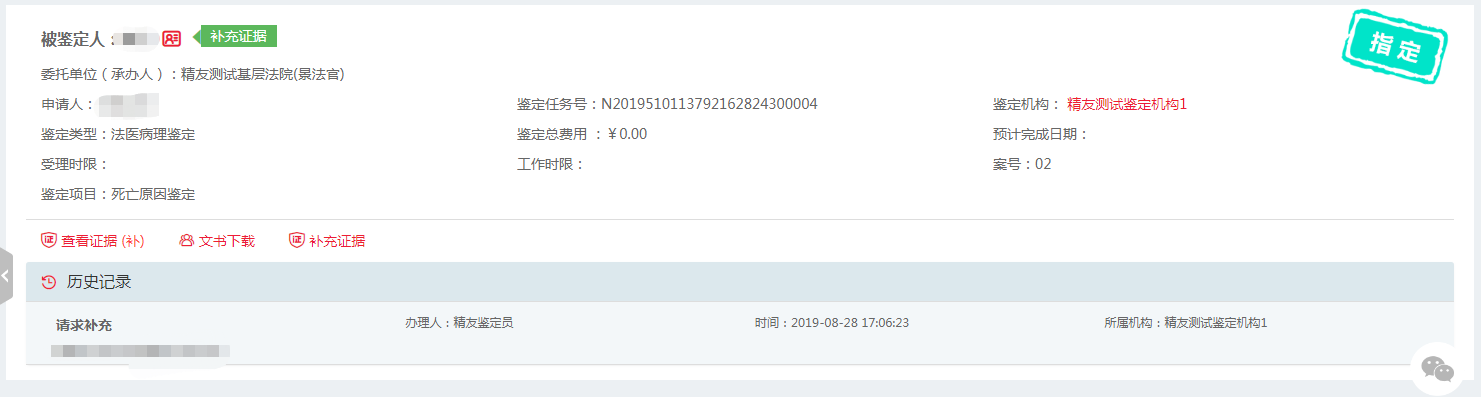 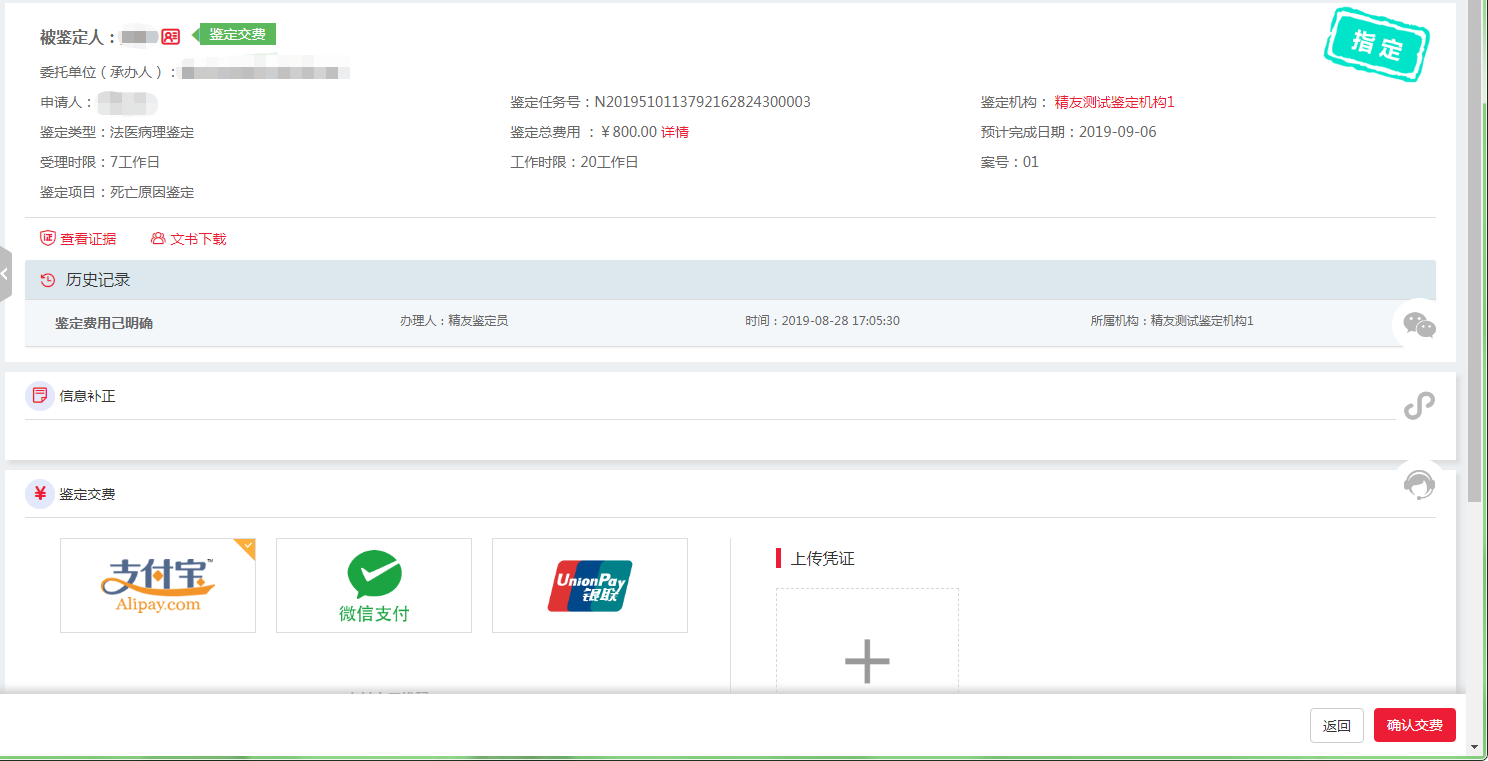 任务详细信息页面需要补充证据的鉴定任务，状态显示补充证据。主页面-需要补充证据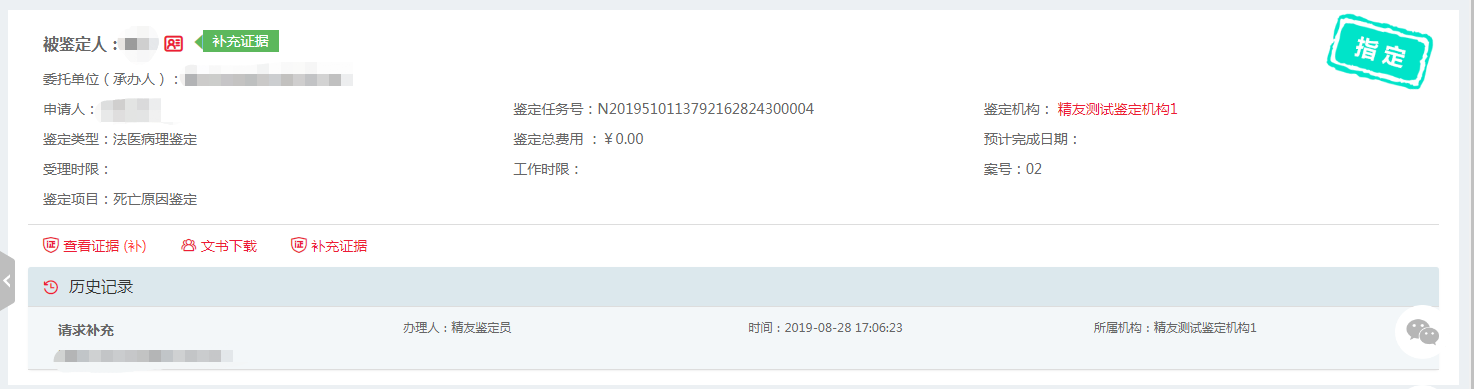 详细信息页面-补充证据在主页面点击我要举证，直接跳转到补充证据页面，也可以在任务详细信息页面，点击补充证据，进入补充证据页面。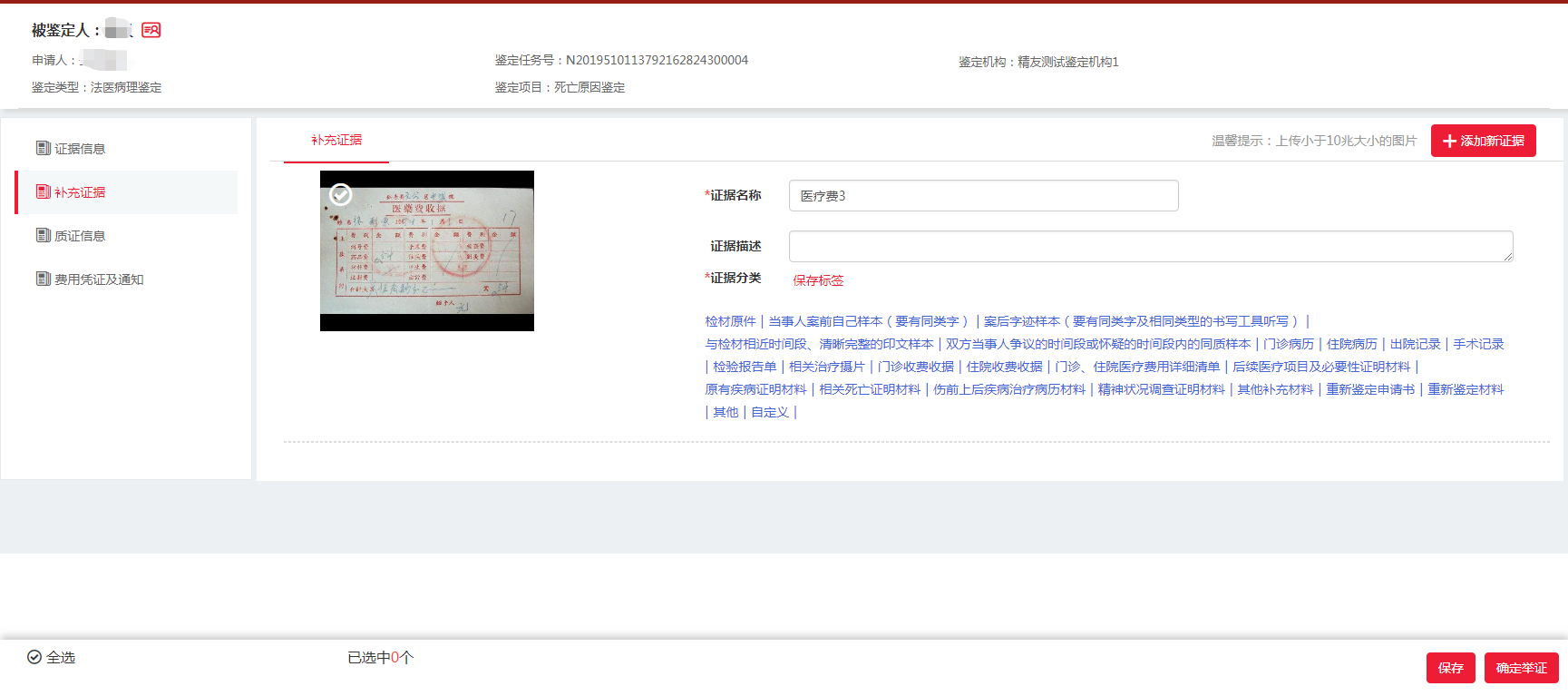 补充证据页面在补充证据页面，可以添加证据信息，点击确认举证，补充的证据信息提交至承办法官。在质证页面可以看到对方当事人上传的证据信息并质证，提出质疑。另一方当事人也可以举证和质证。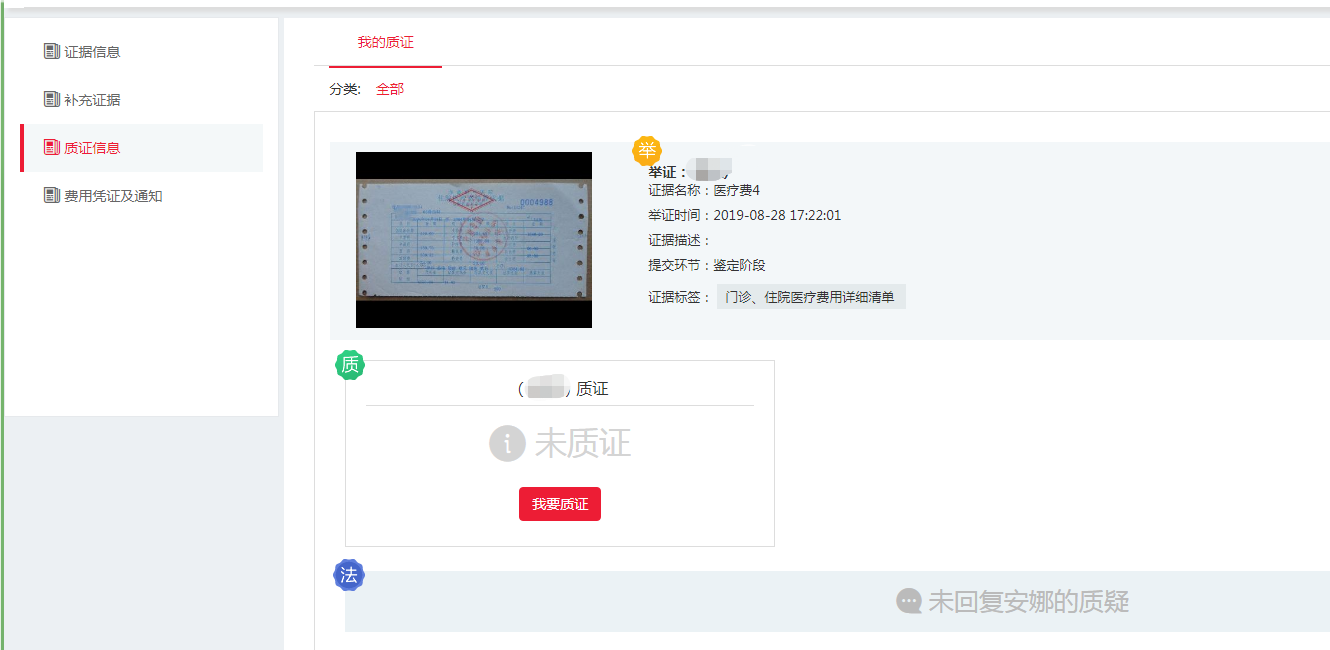 质证信息页面补充证据完成状态，当事人可以在查看证据-质证信息页面查看自己补充的证据信息和另一方当事人的质证信息。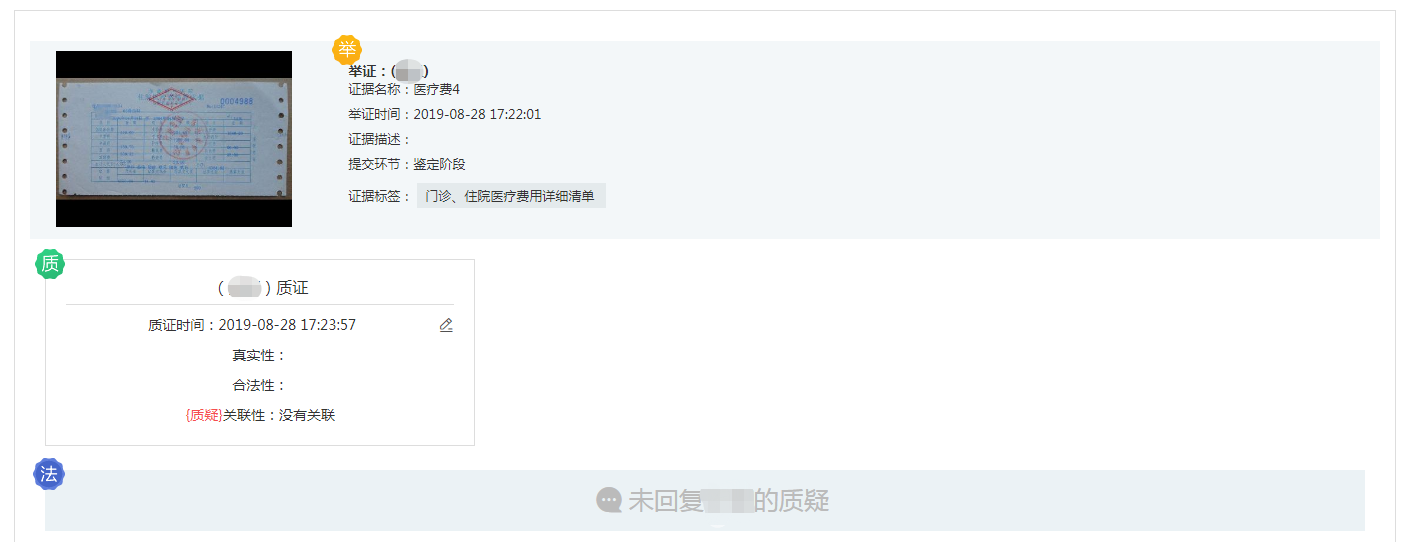 质证信息页面鉴定完成状态，表示任务已鉴定完成，可以查看任务的证据信息、当事人信息和下载鉴定报告。鉴定交费状态，表示需要交费人交费，待交费完成后，才能进行鉴定。交费人可以在主页面，点击我要交费，进入交费页面，也可以在任务列表点击进入交费页面。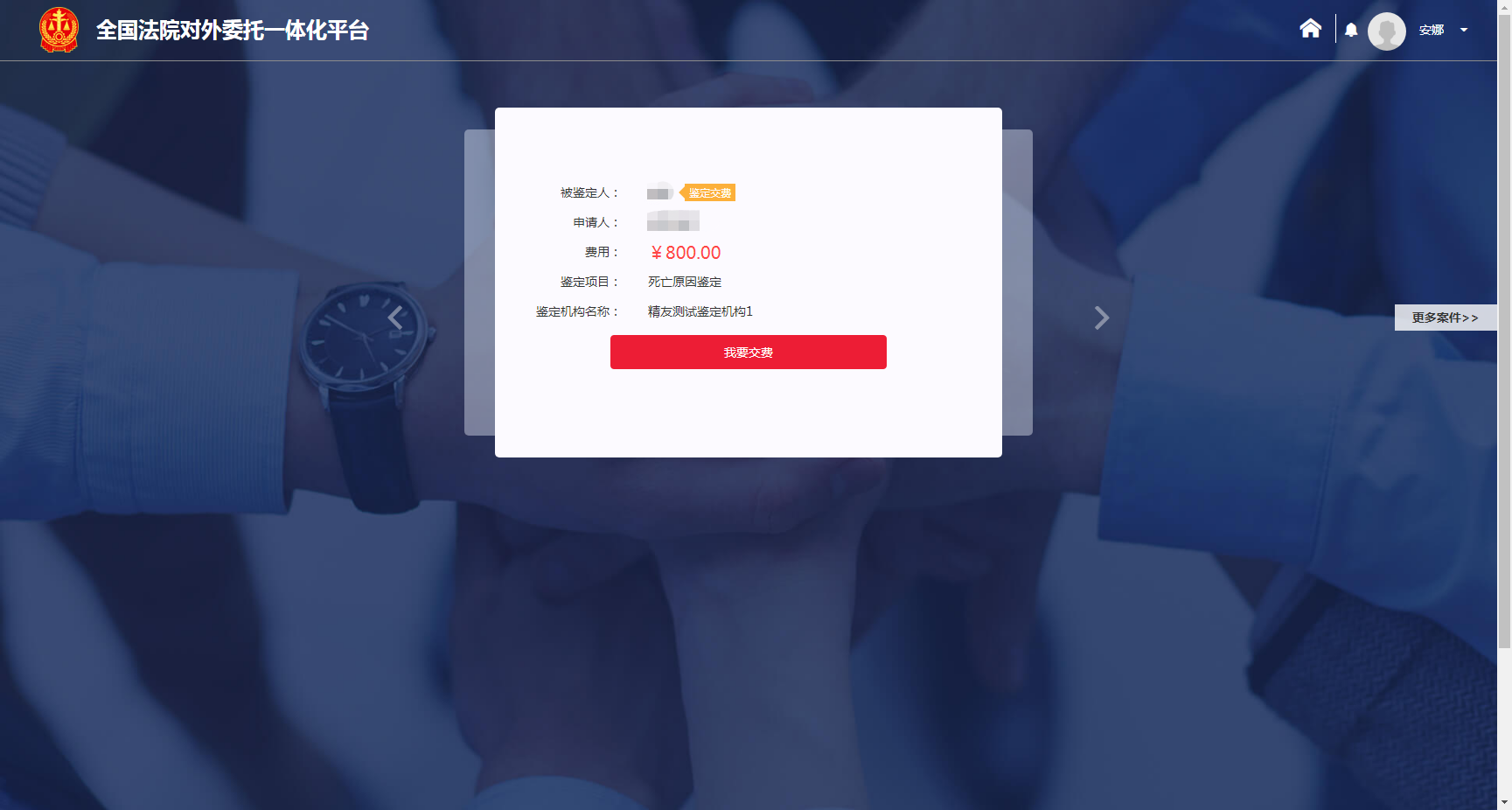 主页面-我要交费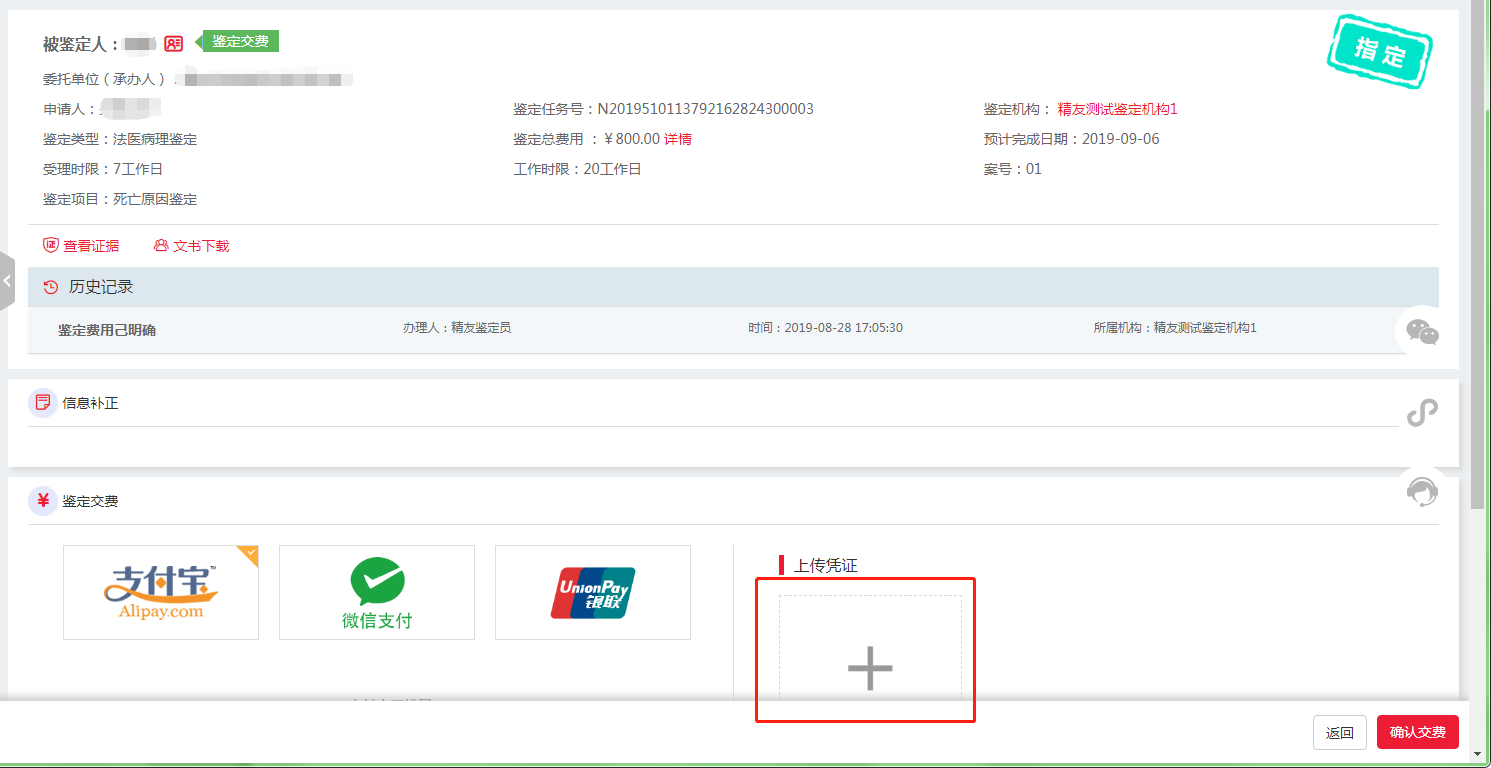 交费页面在交费页面，页面上方显示任务基本信息。页面下方左侧可以选择交费方式：支付宝、微信、银联卡。点击交费方式，页面展示支付宝收款二维码，微信收款二维码，银联卡信息。右侧点击“+”可以上传交费凭证，上传凭证后，点击确认交费，交费凭证会提交给专业机构查看。交费已确认状态，表示专业机构已确认交费信息。鉴定结束状态，表示鉴定完成。鉴定完成后，当事人登录进入主页面，页面显示任务和查看鉴定报告按钮。在任务信息查看页面，在文书下载部分，可以下载，查看鉴定报告。如果收到鉴定完成短信，但是登录系统未见鉴定报告书，为承办法官未下发鉴定报告。请联系承办法官下发。5、客服支持鉴定系统网址为：http://dwwtjd.court.gov.cn/使用过程中有疑问请通过如下方式与客服人员取得联系：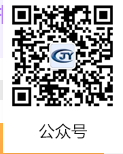 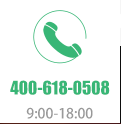 